 Developing the relationship between PDF and CDF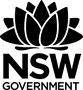 Below is a Cumulative Frequency Histogram for the number of students in different height ranges, with the class centre displayed on the x – axis. 1. Add a Cumulative Frequency Polygon to this graph. 2. From the information in this chart, complete the Frequency Histogram over the page. 3. How would you describe the way you found the values for this graph?__________________________________________________________________________________________________________________________________________________________4. What is the relationship between the Cumulative Distribution Function and the Probability Density Function?_______________________________________________________________________________________________________________________________________________________________________________________________________________________________________5. If you change the scale of the y-axis to relative frequencies, what is the total area of the 6 rectangles?_______________________________________________________________________________________________________________________________________________________________________________________________________________________________________